Творожно-вафельный торт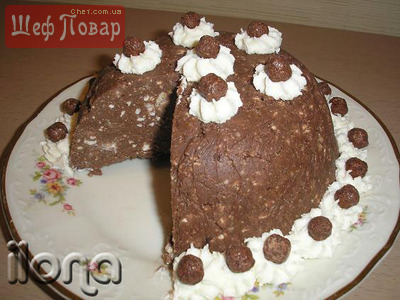 Понадобится: 300г творога (у меня был нежирный), 4 вафли, 50г сливочного масла, 200г шоколада, 1 сладкий детский сырок и шарики Несквика для украшения.Вафли измельчить в блендере.Смешать вафли с творогом. Я сахар вообще не добавляла, для меня его было достаточно, но если хотите послаще, то добавляйте.Шоколад с маслом подогреть на водяной бане до полного растворения. Быстро перемешать с творожно-вафельной массой. Выложить массу в форму, выстеленную пищевой пленкой, утрамбовать и поставить в холодильник на 1 час.Затем форму перевернуть на блюдо, снять пленку и украсить по своему желанию.Сметанный торт без выпечки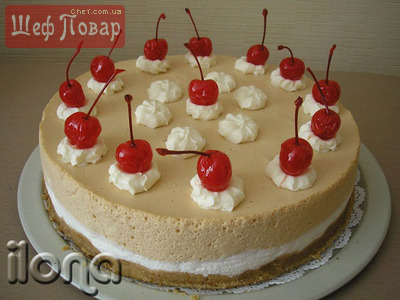 Понадобится: 200г печенья (у меня «К чаю»), 100г сливочного масла, 2-3 ст.л. вареной сгущенки, 30г желатина, 6 ст.л. сахара, 3 упаковки сметаны (по 400г), замороженная клубника, 3 банана, консервированные вишни, 1 сладкий ванильный творожок.Печенье измельчить в блендере и смешать с растопленным сливочным маслом.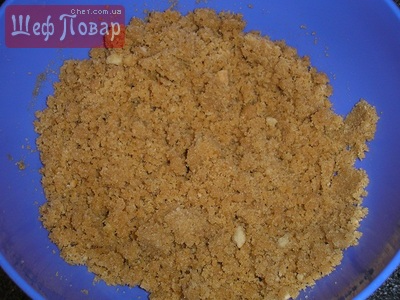 Разъемную форму (диаметром 25см) выстелить пергаментом для выпечки. Выложить на дно печенье и утрамбовать. Поставить в холодильник на 15 минут.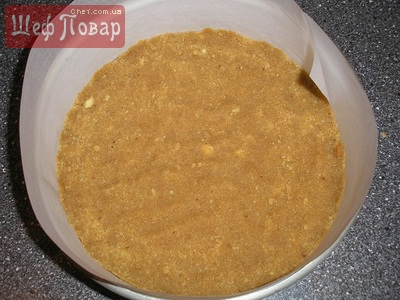 Для первого крема замочить 15 г желатина в 4 ст.л. воды комнатной температуры. Смешать 600г сметаны и 3 ст.л. сахара. Подогреть желатин до полного растворения и добавить к крему, хорошо перемешать. На корж выложить клубнику (я даже не размораживала ее предварительно) и залить первым кремом. Поставить на час в холодильник.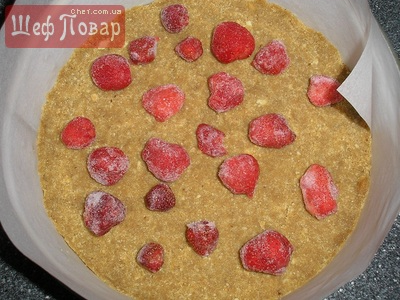 Для второго крема замочить 15 г желатина в 4 ст.л. воды комнатной температуры. Смешать 600г сметаны, 3 ст.л. сахара и сгущенку. Подогреть желатин до полного растворения и добавить к крему, хорошо перемешать. На первый крем выложить порезанные бананы, сверху вылить второйкрем. Поставить торт в холодильник на 4 часа.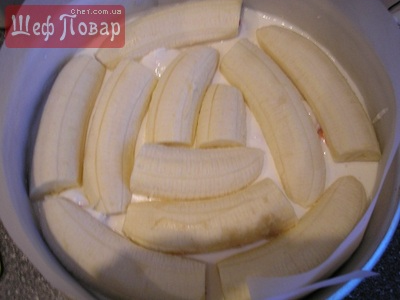 Застывший торт вынуть из формы. Украсить по желанию – у меня это детский творожок и консервированные вишни.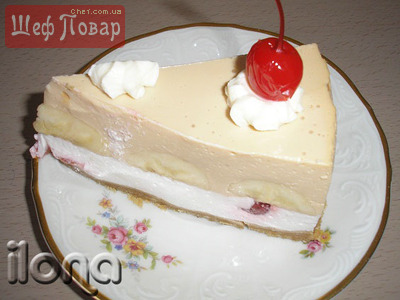 Кучерявый пинчер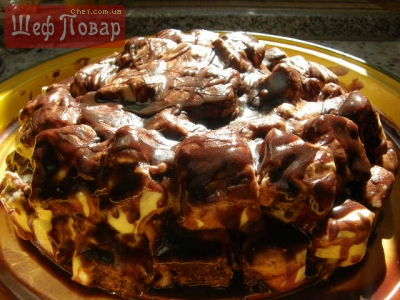   Тесто :2 яйца1 стакан сахара2 стакана муки1 стакан сметаны1 ч.л. соды   /   2 ч.л. уксуса2 ст.л. какао                       Крем :800 г сметаны  25% жирности1 стакан сахара                      Глазурь:По  3 ст.л. молока, сахара, какао.10 — 20 г сливочного масла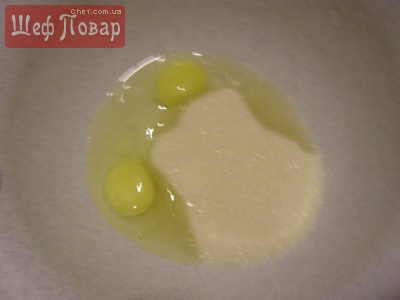 Яйца взбить с сахаром  3 мин..Соду погасить уксусом.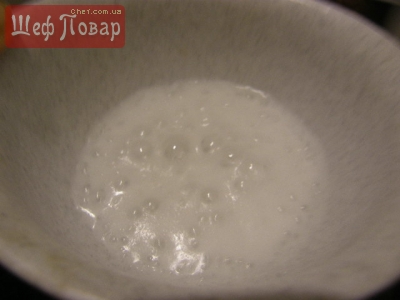 Добавить к яйцам с сахаром.Туда же просеять муку и положить сметану.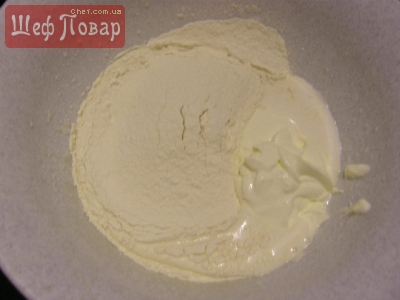 Перемешиваем. Смазываем формы слив. маслом или маргарином. В основную форму выкладываем   1 / 3 теста. В оставшиеся тесто добавляем какао.Перемешиваем.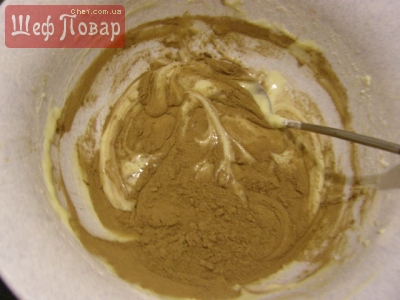 Выкладываем  2 / 3 теста с како в другую форму по-больше.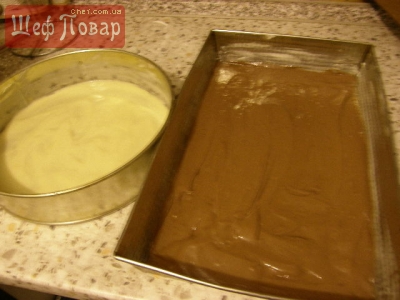 Ставим в духовку печься по-очереди или одновременно , в зависимости от возможностей вашей духовки.Если форма одна, то спечь по-очереди  3 коржа : 1 — белый, 2 — с какао.Готовый коричневый корж разрезаем на квадратики  2 х 2см.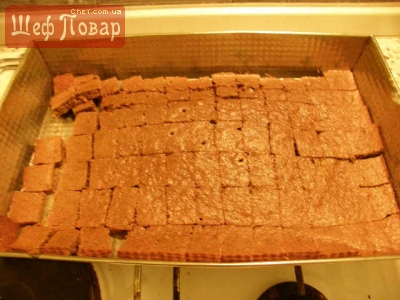 Делаем крем — перемешиваем сметану с сахаром, достаточно просто ложкой. Для крема лучше брать густую сметану, чтобы не получился жидким крем. Основной белый корж кладем на блюдо и выкладываем на него в организованном беспорядке коричневые квадратики, обмакивая их прежде в крем.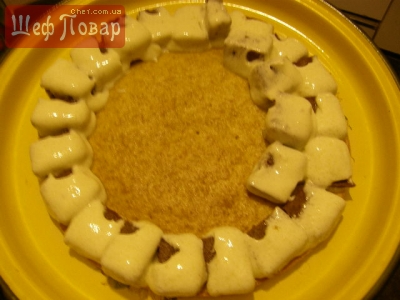 Остатком крема полить тортик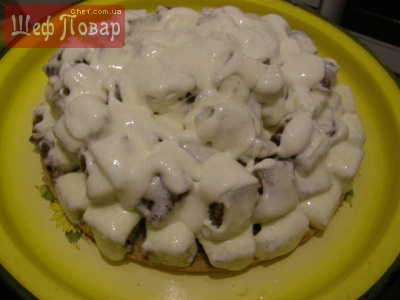 Теперь переходим к глазури. Делаем ее как в рецепте "Яблочная шарлотка — праздничный вариант".   Пока я "щелкала " во всех смыслах, мои домашние перепрятали молоко в более "надежное место". Поэтому моя глазурь на воде, не такая как надо. Последний штрих был смазан...Поливаем этой глазурью наш тортик так, как нравится.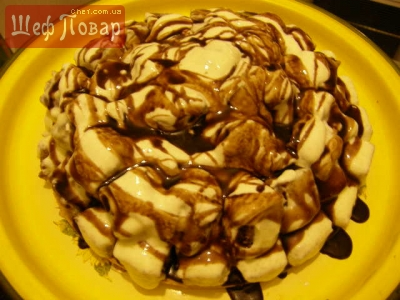 Отправляем в холодильник пропитываться.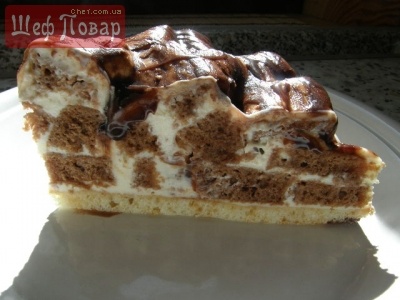 Рецепт желейного торта с фруктами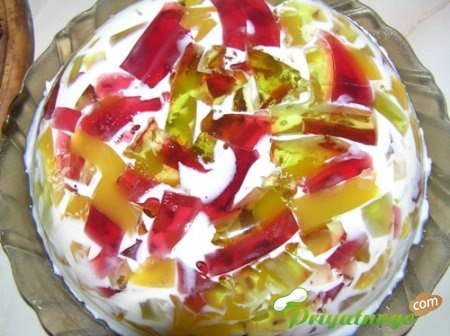 Ингредиенты для желейного торта с фруктами:яйца - 4 штукисахар - 1 стаканмука - 1 стаканкиви - 2 штукибананы - 2 штукиапельсин - 1 штукажеле - 4 пакетикафруктовый сироп - полстаканасода - на кончике чайной ложкиподсолнечное масло - для смазкиСпособ приготовления желейного торта с фруктами:Хорошо взбейте яйца, потом добавьте сахар и снова всё взбейте. Затем положите соду, просеянную муку и всё тщательно перемешайте.Почистите банан, порежьте его на мелкие кусочки или разомните и положите в тесто.Потом вылейте тесто в форму, смазав её подсолнечным маслом, и поместите в духовку, которая предварительно разогревается до температуры 180-200 градусов. Готовьте тесто около получаса,  но первые 20 минут не открывайте духовку, чтобы тесто не осело.  Во время выпекания бисквитного коржа, почистите и порежьте на тонкие кружочки фрукты.Затем вскипятите воду и высыпьте все пакетики желе. Его нужно немного остудить, но проследить, чтобы оно не застыло.Затем остудите готовый бисквит, разрежьте его вдоль на 2 части. Полейте нижний слой  фруктовым сиропом и капните немного желе. Далее выложите наверх часть фруктов, накройте верхним слоем коржа и тоже пропитайте его фруктовым сиропом и небольшим количеством желе.Потом возьмите форму для выпекания со съёмным дном, переложите торт, выложите оставшиеся фрукты, залейте желе и поставьте в холодильник для застывания.Когда как торт окончательно застынет, его нужно достать из формы, выложить на блюдо и можно подавать к столу.